Карточка организации	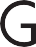 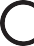 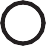 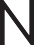 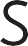 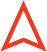 Генеральный директор — Юрецкий А. В. Главный бухгалтер — Бочарова С. В.Наименование организации (сокращенное)ООО «Геоскан»Наименование организации (полное)Общество с ограниченной ответственностью «Геоскан»Система налогообложения (с НДС или без НДС)С НДСФамилия Имя Отчество руководителяЮрецкий Алексей ВладимировичДолжность руководителяГенеральный директорНа основании чего действует руководитель (Устав, доверенность и т.д.)УставТелефон/Факс (общий)+7(812)363-33-87; +7(812) 313-63-89Адрес Эл. почтыinfo@geoscan.ruРеквизиты организацииБанк Р/С40702810955080002874Банк названиеСЕВЕРО-ЗАПАДНЫЙ БАНК ПАО СБЕРБАНК Г. САНКТ-ПЕТЕРБУРГБанк К/С30101810500000000653 в Северо-Западном Главном Управлении Центрального Банка Российской ФедерацииБанк БИК044030653Код по ОКАТО40263562000ОГРН1077847632818ИНН7801450808Серия, номер св-ва о постановке на учет в налоговом органе, когда выдан (Данные из самого свидетельства)Свидетельство о постановке на учет юридического лица в налоговом органесерия 78 №008745278 дата постановки на учет 12 октября 2007 г.КПП780201001Код по ОКВЭД72.19, 73.10, 32.10.6, 32.20.1, 72.20, 72.30, 72.40, 72.60,71.12.4Код по ОКПО82209793Код ИФНС7801Юридический адресИндекс: 194021, Российская Федерация, город Санкт- Петербург, улица Политехническая, дом 22, литер Л, помещение 1-Н, комната 12Почтовый адресИндекс: 194021, Санкт-Петербург, а/я 84(Ул. Политехническая д. 22, лит. Л, пом. 1-Н, ком. 12), ООО «Геоскан»